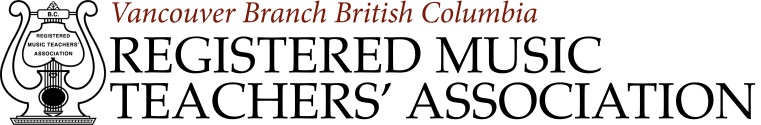 Canada Music Week Mini Festival 2018Entry FormFestival Date: November 18Entry Deadline: October 1Programs available (online only): October 15Adjudicator: Lori Elder of Prince George, B.C.Instrument	Level	Syllabus	Composer 		Piece				Timing	FeeEg. Piano		8	RCM		Chatman			Sneaky				2 min		$20_____________________	______	___________________	_________________________________	_________________________________________	___________		$___________Student’s Info		(first name)______________________________________	 (last name) ______________________________	(phone) ____________________________________	 (email)______________________________	Ensemble performer	(first name)______________________________________	 (last name) ______________________________Ensemble performer	(first name)______________________________________	 (last name) ______________________________Ensemble performer	(first name)______________________________________	 (last name) ______________________________Teacher’s Info		(first name) ____________________________________	 (last name) ______________________________	(phone) ____________________________________	 (email) ______________________________Registration Fees:Junior (Levels 1-4) 		$15Intermediate (Levels 5-8) 	$20Senior (Levels 9-ARCT)  	$25Deadline is October 1, 2018.Mail or deliver packages to:Barbara Siemens, 5163 Chester Street, Vancouver, BC, V5W 3B1The schedule will be available October 15, 2018 online at bcrmta.org/canada-music-week-mini-festival/.Contact bmsiemens@pianoworkbook.com for more information.